[ALL INDIA TENNIS ASSOCIATION]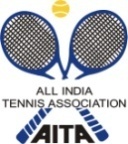 HOTEL DETAILSRULES / REGULATIONSNAME OF THE TOURNAMENTSINGHA SPORTS ACADEMY-AITA CHAMPION  SERIES  BOYS & GIRLS U-12           (CS-7 DAYS)TENNIS TOURNAMENT  APRIL 2019NAME OF THE STATE ASSOCIATIONPUNJAB STATE LAWN TENNIS ASSOCIATIONHONY. SECRETARY OF ASSOCIATIONMR. DINESH ARORAADDRESS OF ASSOCIATIONRAM BAGH GARDEN, AMRITSARTOURNAMENT WEEK08 APRIL TO 12 APRIL 2019THE ENTRY IS TO BE SENTTHE ENTRY IS TO BE SENTSINGHA SPORTS ACADEMYSinghasports123@gmail.comSINGHA SPORTS ACADEMYSinghasports123@gmail.comADDRESSADDRESSSINGHA SPORTS ACADEMYSINGH VILLAGENEAR LAMBRA, NAKODAR ROAD, JALANDHARSINGHA SPORTS ACADEMYSINGH VILLAGENEAR LAMBRA, NAKODAR ROAD, JALANDHARTELEPHONEFAXMOBILE NO.9914471110, 9814021110EMAILsinghasports123@gmail.comCATEGORY ()N(      )NS(      )SS(      )CS( ok    )TS(  )AGE GROUPS ()U-12(OK )U-14( )U-16( )U-18(    )Men’s(      )Women’s(      )SIGN-INSIGN-INQUALIFYING05/04/2019 Friday 12.00pm to   2.00pm05/04/2019 Friday 12.00pm to   2.00pmMAIN DRAW07/04/2019Sunday                     12.00pm  to 2.00pm07/04/2019Sunday                     12.00pm  to 2.00pmMAIN DRAW SIZEMAIN DRAW SIZESingles3232Doubles1616QUALIFYING DRAW SIZEQUALIFYING DRAW SIZESinglesOpenOpenDoublesNANADATES FOR SINGLESDATES FOR SINGLESQUALIFYING06/04/2019 &07/04/201906/04/2019 &07/04/2019MAIN DRAW08/04/2019  to12/04/201908/04/2019  to12/04/2019DATES FOR DOUBLESDATES FOR DOUBLESQUALIFYINGN.A.N.A.MAIN DRAW08/04/2019  to12/04/201908/04/2019  to12/04/2019ENTRY DEADLINE18/03/201918/03/201918/03/2019WITHDRAWAL DEADLINEWITHDRAWAL DEADLINEWITHDRAWAL DEADLINE01/04/2019NAME OF THE VENUENAME OF THE VENUESINGHA SPORTS ACADEMYSINGHA SPORTS ACADEMYADDRESS OF VENUEADDRESS OF VENUESINGH VILLAGE, NEAR LAMBRANAKODAR ROAD, JALANDHARSINGH VILLAGE, NEAR LAMBRANAKODAR ROAD, JALANDHARTELEPHONE9914471110FAXEMAILSinghasports123@gmail.comCOURT SURFACECLAY COURTSBALLSITF APPROVEDNO. OF COURTSSIX COURTSFLOODLITYESTOURNAMENT DIRECTORTOURNAMENT DIRECTORMR. VIKRAM JEET SINGHMR. VIKRAM JEET SINGHTELEPHONEFAXMOBILE NO.9417944942,9914471110EMAILsinghasports123@gmail.comNAMEHOTEL PRESIDENTNAMEHOTEL DOWNTOWNADDRESSNEW COURT, JALANDHARADDRESSNAKODAR CHOWK JALANDHARNAMEAC  OR NON AC ROOMS WITH FOOD AVAILABLE IN SINGHA SPORTS ACADEMYNAMEADDRESSADDRESSTARIFF RS. 1200/- PER PERSON PER DAY WITH MEAL AC ROOM & NON AC RS/- 800 PER PERSON TARIFFFOR TAXI DROP A MESSAGE TO 9914471110/9814021110ENTRYEntry can be sent by post / Fax.   No entry will be accepted through telephone.AGE ELIGIBILITYPlayers born:After 1st Jan 2001 are eligible for participation in U/18, After 1st  Jan 2003 are eligible for participation in U/16, After 1st  Jan 2005 are eligible for participation in U/14,After 1st Jan 2007 are eligible for participation in U/12.
ENTRY FEEAITA Registration CardIt is mandatory for the player to carry ORIGINAL REGISTRATION CARD for the sign-in. In case the player registration is in process with AITA,  In that case player has to carry Original receipt or copy of mail from AITA confirming that  player registration is in process.